MEZZOVICO 4 ½-Zimmer-Neubau-Villettamit grosser Aussichtsterrasse an ruhiger Lage…………………………..………….……………………………..………………………………………………………………….villetta nuova di 4 ½ localicon grande terrazza e bella vista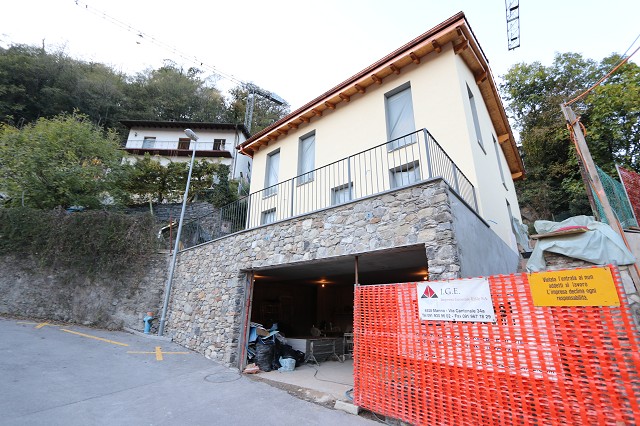                                            4180/3105Fr. 1'425'000.--  Standort | Umgebung6805 Mezzovico, Ul ScaradhighRegion:	VedeggioLage:	sehr ruhige, sonnige LageAussicht:	schöner AusblickSchulen:	jaEinkauf:	jaöffentlicher Verkehr:	800mDistanz nächste Stadt:	14kmDistanz Autobahn:	1km  BeschreibungDiese luxuriöse 4 ½-Zimmer-Neubau-Villetta liegt an ruhiger und sonniger Aussichtslage in Mezzovico. Die Liegenschaft wird Ende 2019 fertig erstellt sein. Sie weist einen hohen Ausbaustandard auf und wirkt sehr hell, wohnlich und grossflächig. Via grosser Garage mit Keller und Heizungsraum oder über die Aussentreppe gelangt man ins Wohn-/Essgeschoss mit Küche und Dusche/WC. Eine vorgelagerte Terrasse bietet einen schönen Ausblick auf die umliegenden Berge. Das Obergeschoss besteht aus einem Bad/WC sowie 3 Schlafzimmern. Die hohen Räumlichkeiten wirken mit den Holzbalken besonders charmant und grosszügig. In zwei Zimmern könnten auch noch Galerien eingebaut werden.Neben der grossen Terrasse kann auf einem zusätzlichen Grundstück ein schöner Garten angelegt werden. Das Haus ist mitem Auto gut erreichbar. Es stehen eine Garage mit bis zu 4 Autobastellplätzen zur Verfügung. Die Stadt Lugano und die Autobahn A2 sind 10 Autominuten entfernt. In je ca. 30 Fahrminuten erreicht man Locarno und Bellinzona. Im Dorf gibt es Einkaufsmöglichkeiten und die Schulen.  HighlightsNeubau mit luxuriösem AusbauAussichtsterrasse und Gartensehr ruhige und sonnige Lagenur 10 Autominuten nach Lugano und zur Autobahn A2  Ubiciazione6805 Mezzovico, Ul ScaradhighRegione: VedeggioPosizione: molto tranquilla, posizione soleggiata e soleggiataVista: bella vistaScuole: sìAcquisto: sìtrasporto pubblico: 800mDistanza dalla prossima città: 14kmDistanza autostrada: 1 km  DescrizioneQuesta lussuosa villletta di nuova costruzione di 4 ½ locali si trova in una posizione panoramica tranquilla e soleggiata a Mezzovico. La proprietà sarà completata entro la fine del 2019. Ha un elevato standard di finitura e sembra molto luminoso, accogliente e spazioso. Attraverso un ampio garage con cantina e locale caldaia o attraverso la scala esterna si raggiunge il piano soggiorno/sala da pranzo con cucina e doccia/WC. Una terrazza di fronte offre una splendida vista sulle montagne circostanti. Il piano superiore è composto da un bagno/WC e 3 camere da letto. Le camere alte con travi in legno sono particolarmente suggestive e spaziose. In due sale si potevano ancora inserire gallerie.Accanto alla grande terrazza, un bel giardino può essere messo su una proprietà aggiuntiva. La casa è facilmente raggiungibile in auto. È disponibile un garage con un massimo di 4 posti auto. La città di Lugano e l'autostrada A2 sono a 10 minuti d'auto. Locarno e Bellinzona sono a circa 30 minuti d'auto. Nel villaggio ci sono negozi e scuole.  HighlightsNuovo edificio con ampliamento di lussoTerrazza panoramica e giardinoposizione molto tranquilla e soleggiataa soli 10 minuti in auto da Lugano e dall'autostrada A2              Zufahrt, Garage und Wohn-/Essbereich         ingresso, garage e soggiorno/pranzo/cucina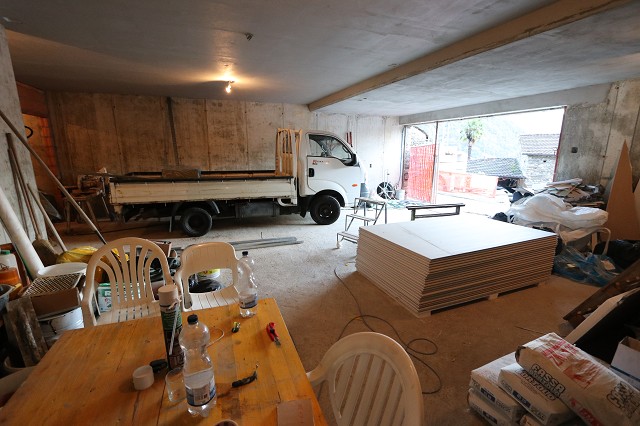 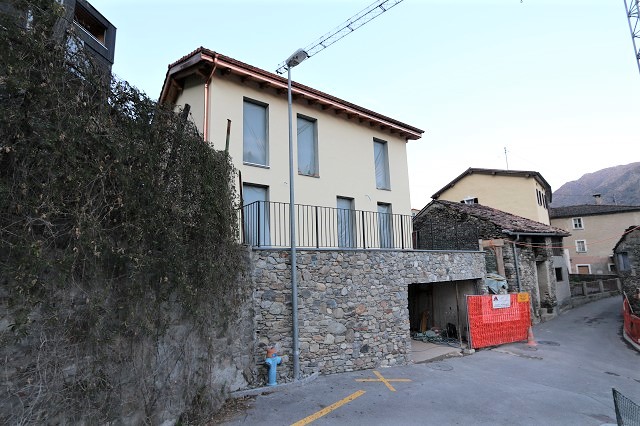 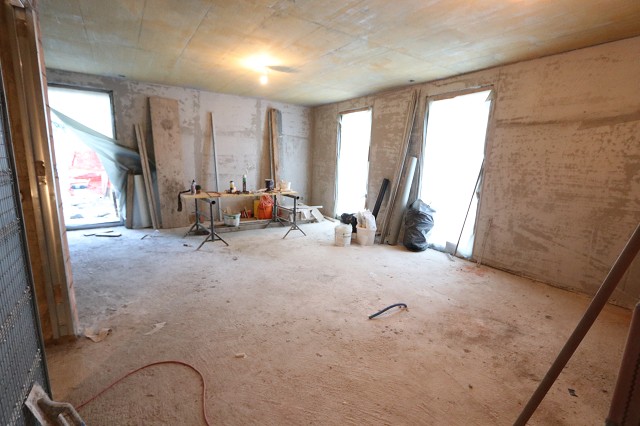 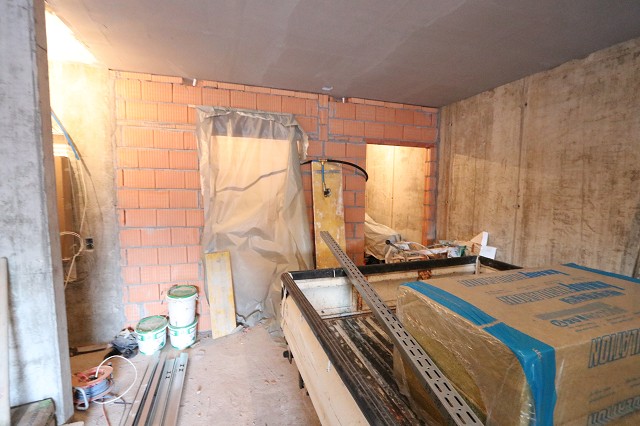 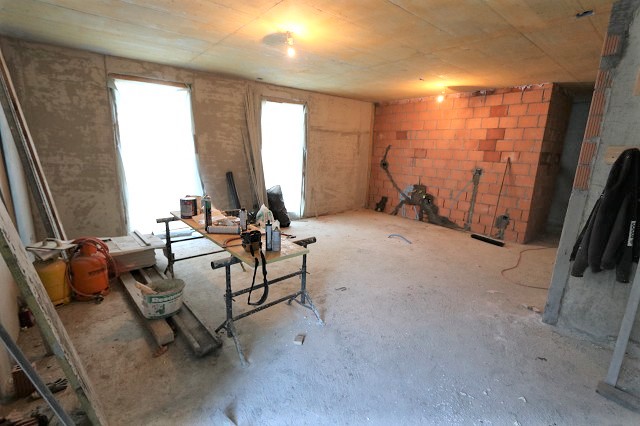 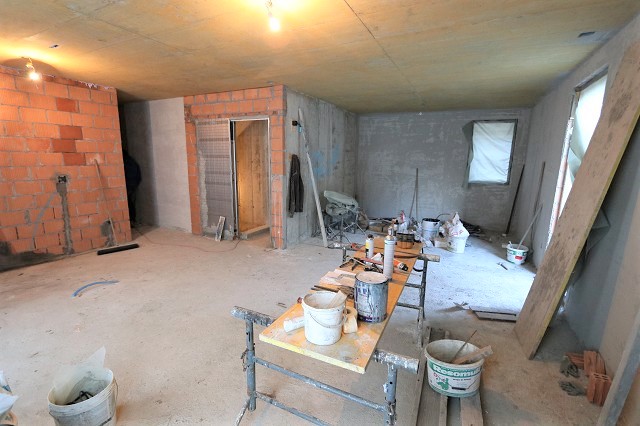                                         Terrasse mit Aussicht           terrazza con bella vista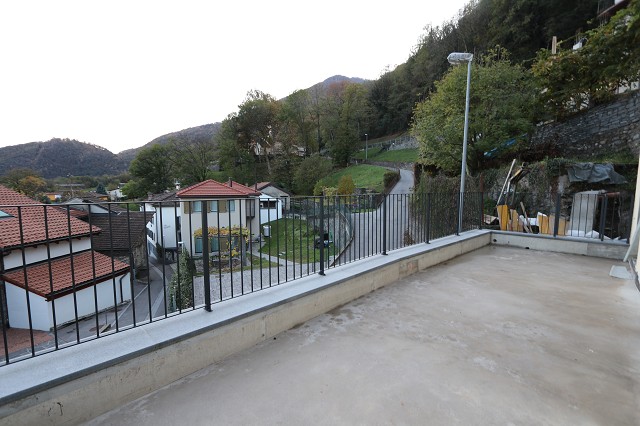 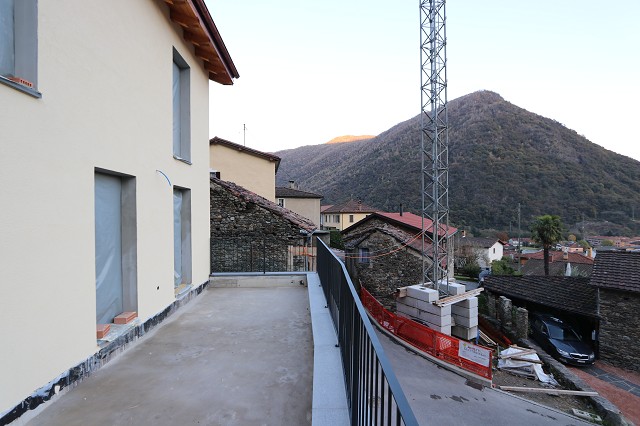 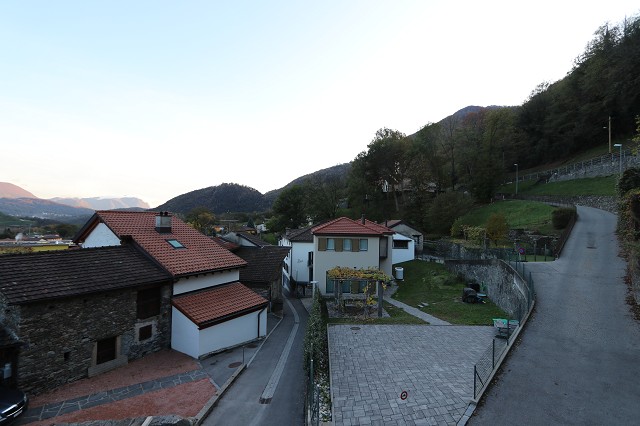 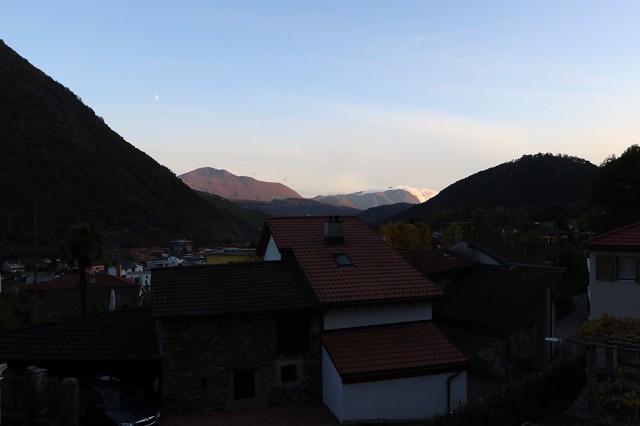                                         OG: 3 Zimmer und Bad         1°piano: 3 camere e bagno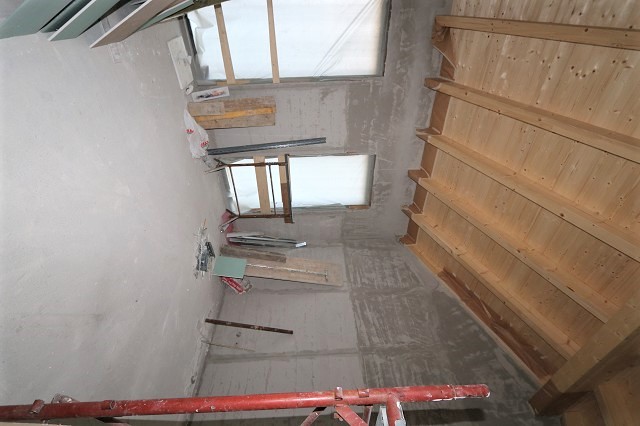 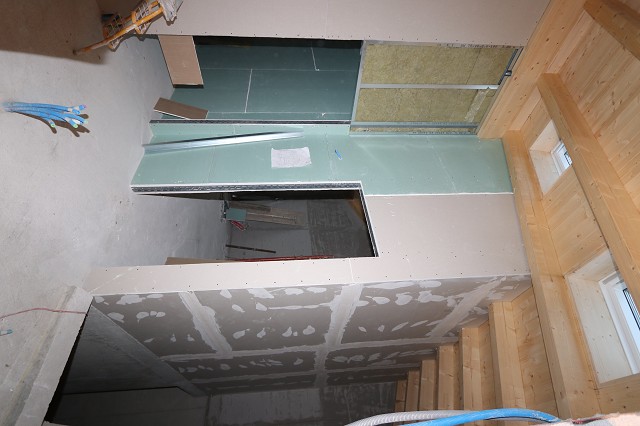 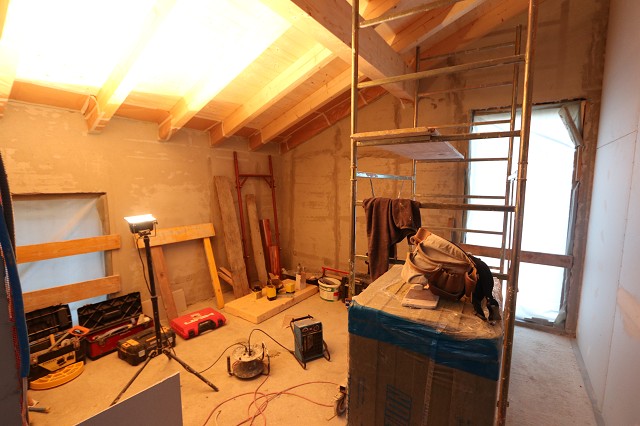 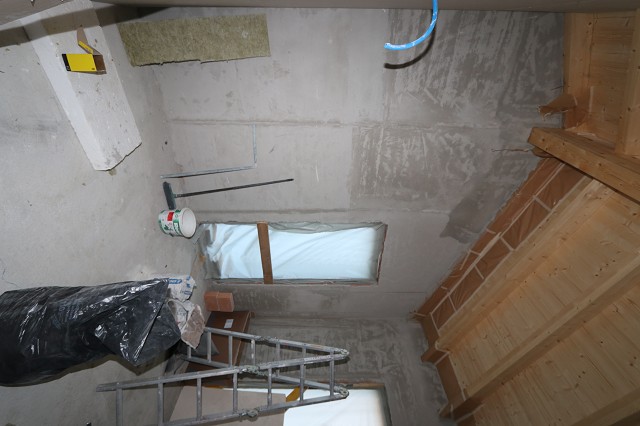       	                                                 Garten          terreno/giardino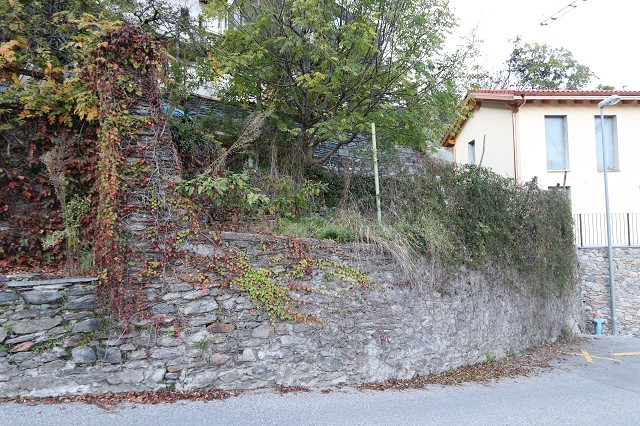 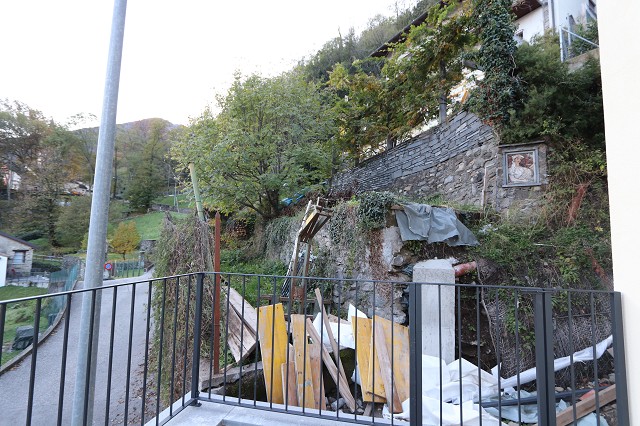 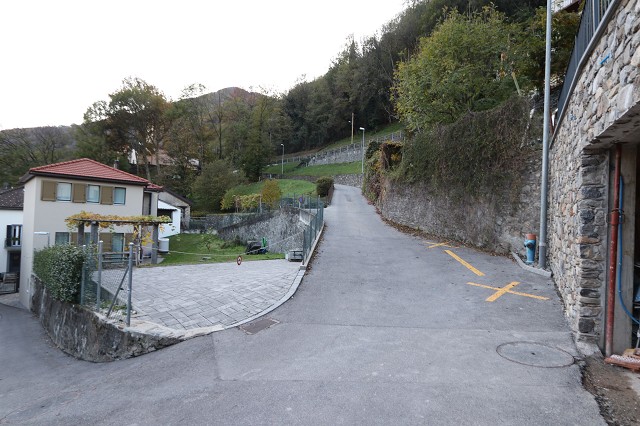 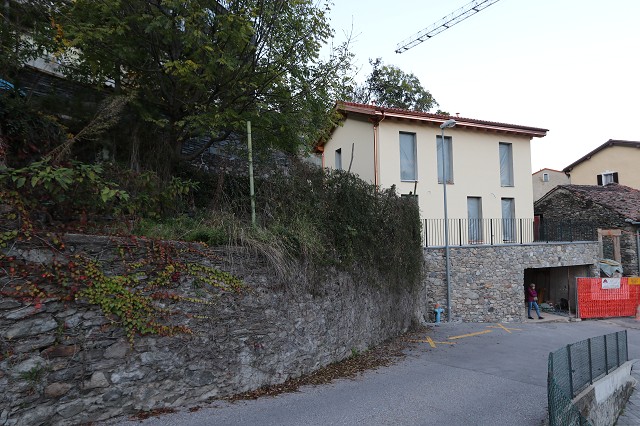 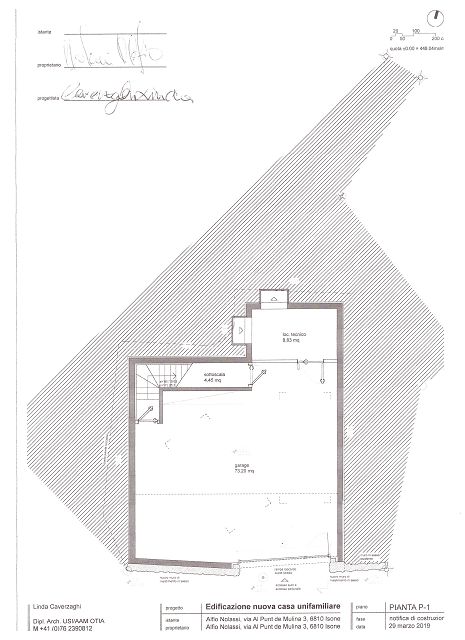 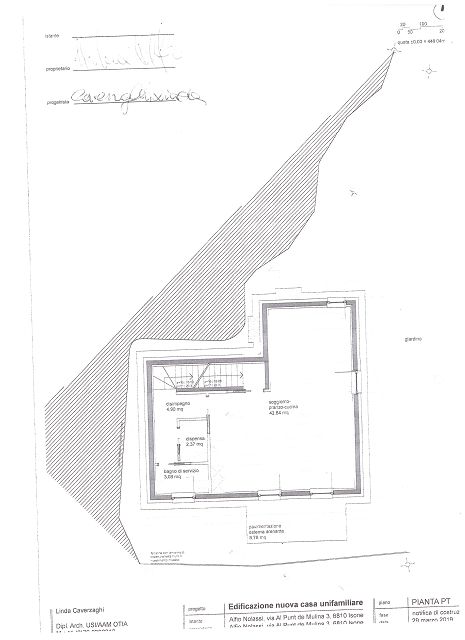 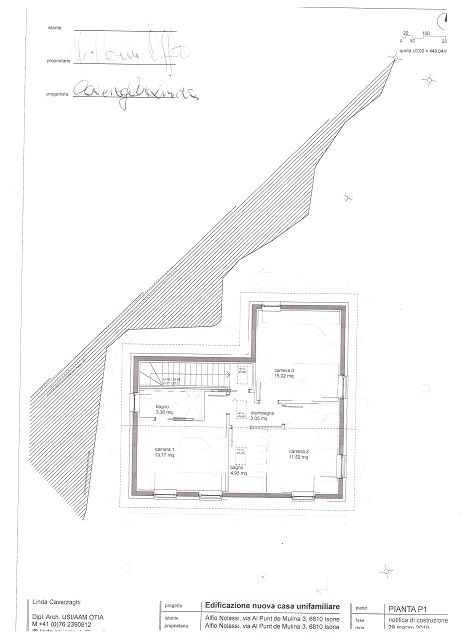 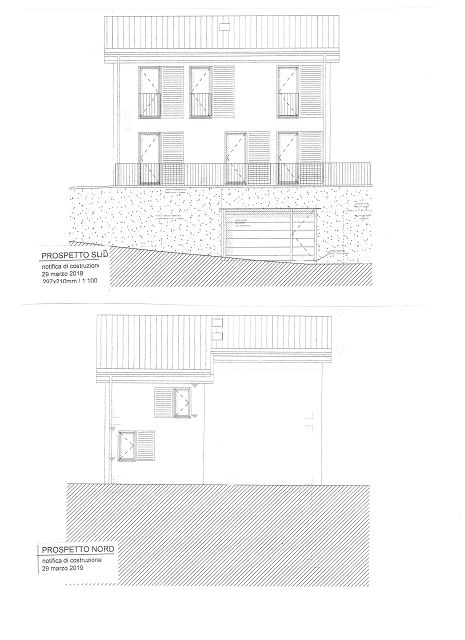 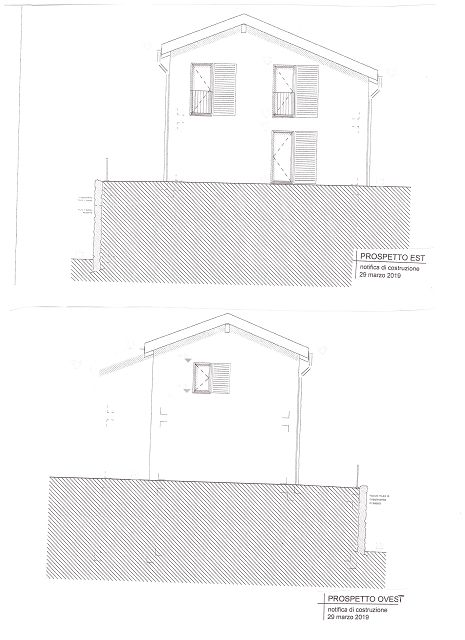 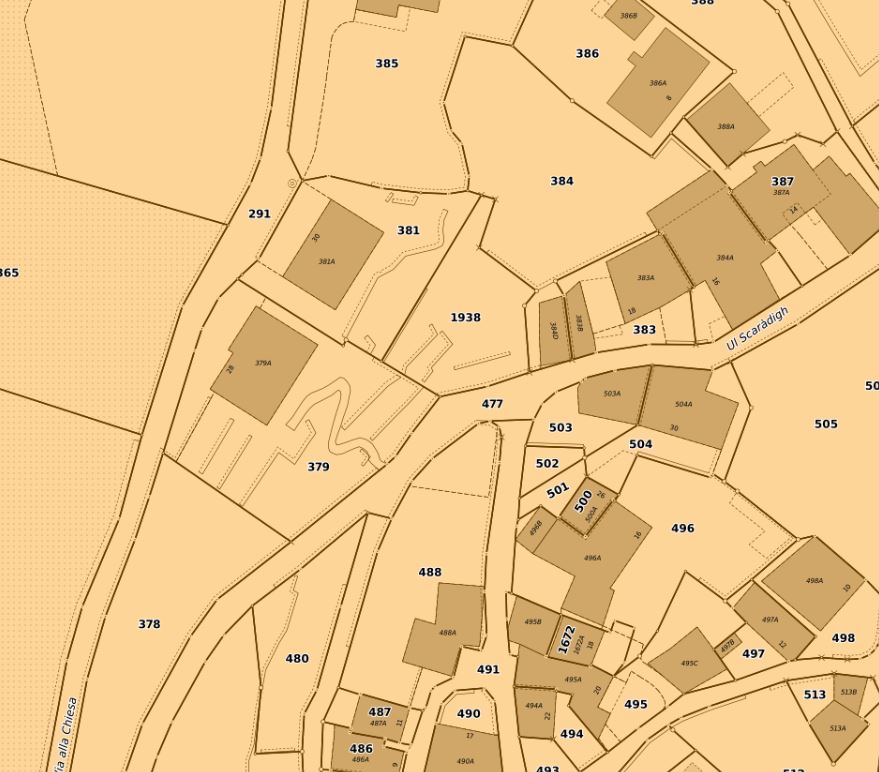 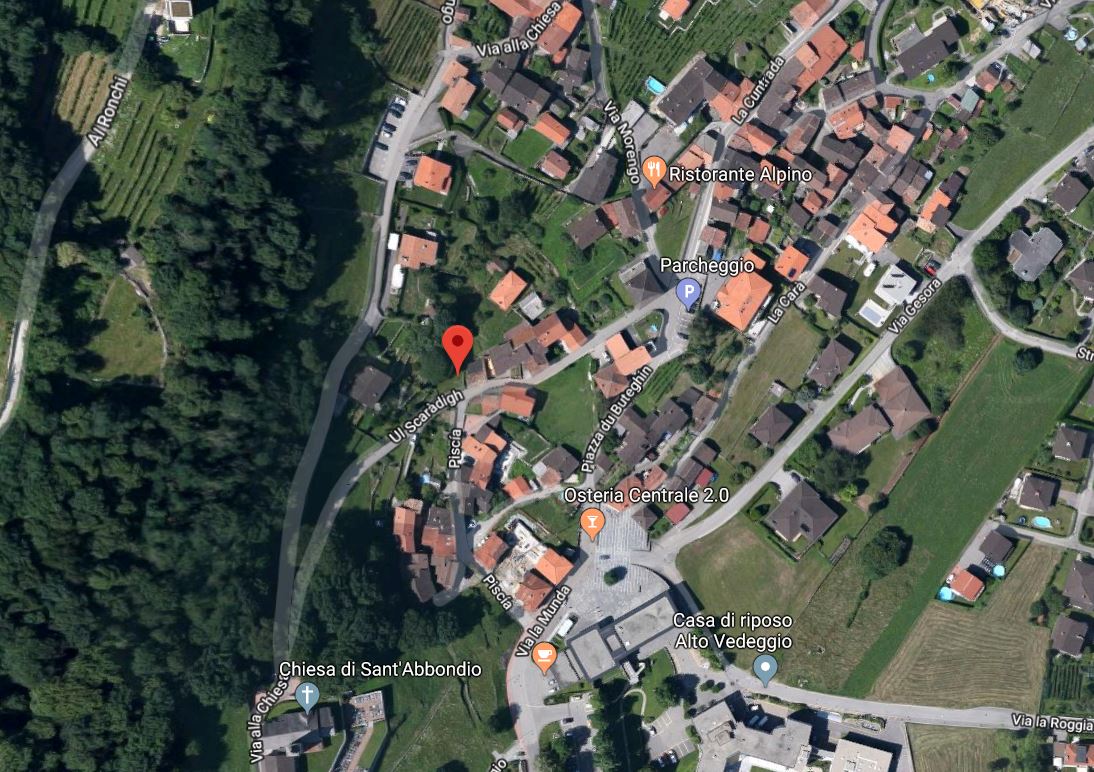 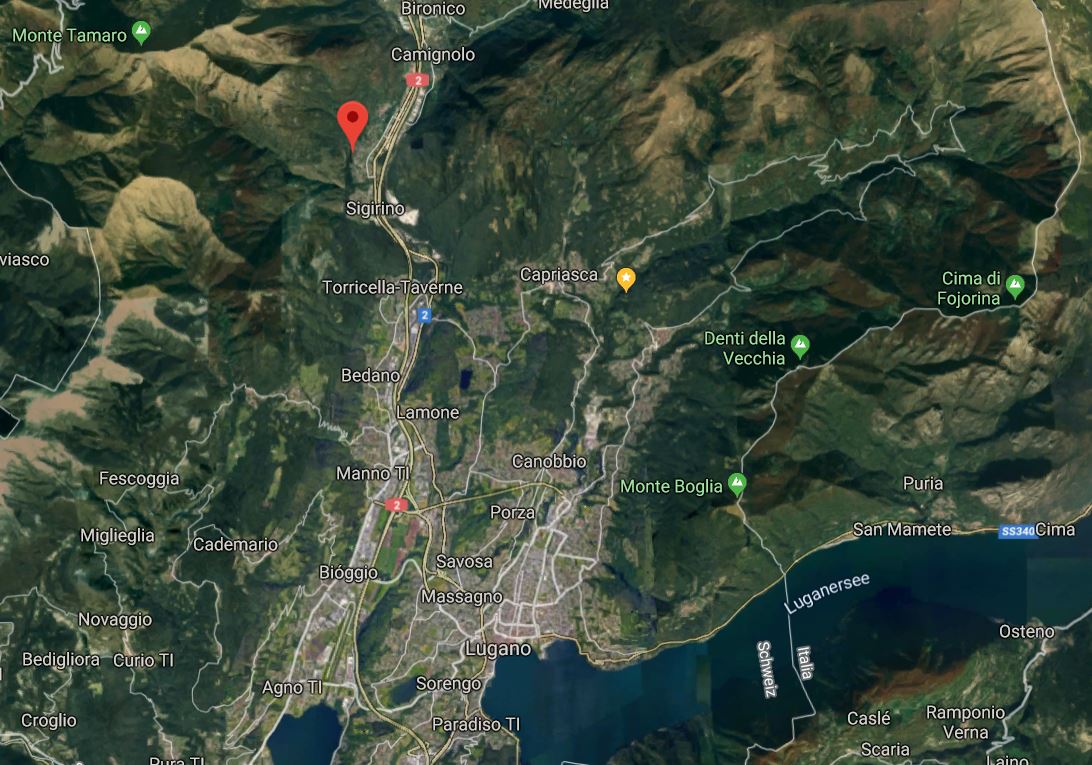   TICINO | Ascona       TICINO |   Mezzovico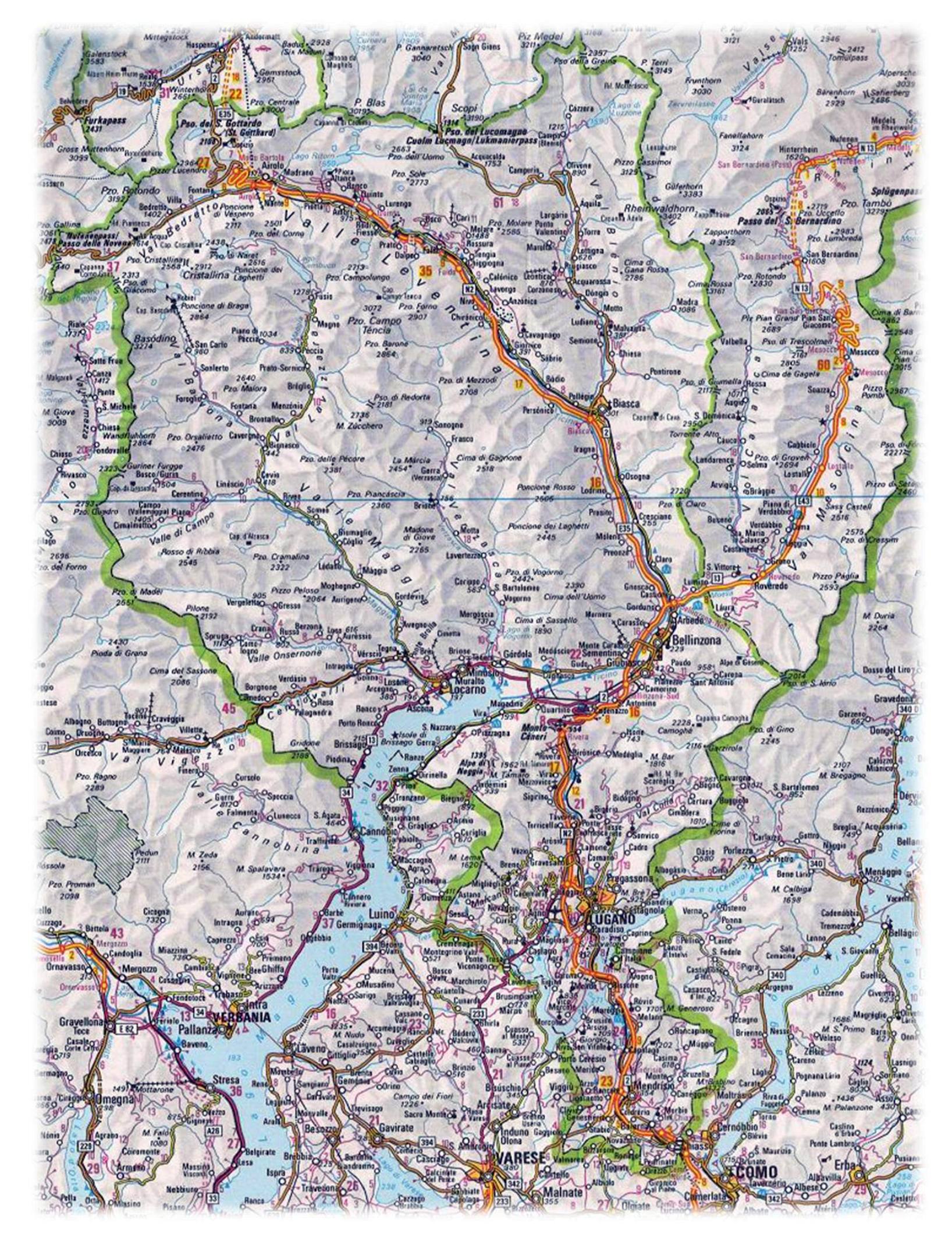 